Publicado en Badalona el 22/02/2019 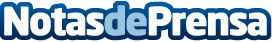 La compañía Nova Activa Gestió Immobiliària toma el control del mercado en Badalona y cercaníasLa compañía Nova Activa Gestió Immobiliaria fundada en 2016 no para de crecer y está tomando el control del mercado inmobiliario en  Badalona y cercanías y augura gran proyección en BarcelonaDatos de contacto:Sonia GonzalezWonder World Media665775878Nota de prensa publicada en: https://www.notasdeprensa.es/la-compania-nova-activa-gestio-immobiliaria Categorias: Inmobiliaria Finanzas Cataluña Emprendedores http://www.notasdeprensa.es